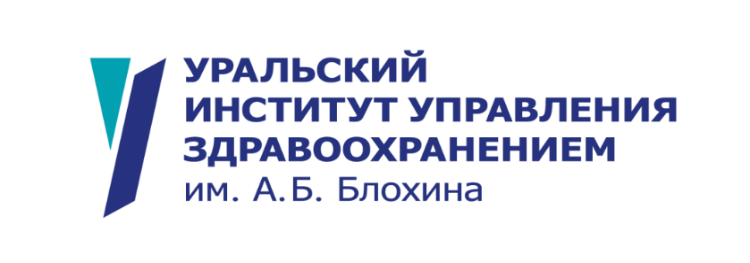 АННОТАЦИЯ К ДОПОЛНИТЕЛЬНОЙ ПРОФЕССИОНАЛЬНОЙ ПРОГРАММЕПОВЫШЕНИЯ КВАЛИФИКАЦИИ «Эндоскопическая полипэктомия»Общая информацияКому будет полезен курс.Настоящая программа рассчитана на подготовку врачей эндоскопистов.Цель программы:Очное индивидуальное обучение и освоение практических навыков и современных методик удаления эпителиальных новообразований ЖКТ (работа в операционной).Планируемые результаты обучения.В рамках совершенствования и (или) получения знаний слушатель долженЗнать:- о показаниях и противопоказаниях для выполнения эндоскопической полипэктомии;- о технических и методических основах выполнения эндоскопической полипэктомии;- о возможных осложнениях и методах их предотвращения при удалении полипов;- основные законодательные и нормативно-правовые документы и материалы, касающиеся эндоскопической полипэктомии.Уметь:- использовать эндовидеоскопическое оборудование для гибкой эндоскопии и инструментарий для выполнения эндоскопической полипэктомии;- выполнять основные эндовидеоскопические манипуляций для выполнения диагностического внутрипросветного исследования верхних и нижних отделов ЖКТ, гемостаза;- принимать решение о возможности выполнения эндоскопической полипэктомии наиболее безопасным для пациента способом.Модули программы курса.1-Общие принципы отбора больных, оборудования и инструментов. Последовательность и критерии безопасности каждого из этапов эндоскопической полипэктомии.2-Особенности эндоскопической полипэктомии в зависимости от локализации и вида патологии.3-Общие принципы и навыки мануального оперирования, использования электрохирургических приборов и инструментов при выполнении эндоскопической полипэктомии.Преимущества обучения в Уральском институте управления здравоохранением им. А.Б. Блохина по программе «Эндоскопическая полипэктомия»- индивидуальный формат обучения в выбранное специалистом время, согласованное с работодателем, стажировка в ведущих медицинских организациях области; - программа разработана врачами - эндоскопистами, имеющими многолетний опыт работы, заслуженный авторитет в профессиональном сообществе;- возможность самостоятельного проведения эндоскопических манипуляций под контролем специалистов.Контингент обучающихсяК освоению программы допускаются лица, имеющие высшее медицинское образование и специализацию по хирургической специальностиВид обученияПовышение квалификацииТрудоемкость обучения36 часовПродолжительность обучения1 неделяФормат обученияОчно в форме стажировки на рабочем местеФорма документа, выдаваемого по результатам Удостоверение о повышении квалификации